ATATÜRK ÜNİVERSİTESİMAKİNE MÜHENDİSLİĞİ BÖLÜMÜ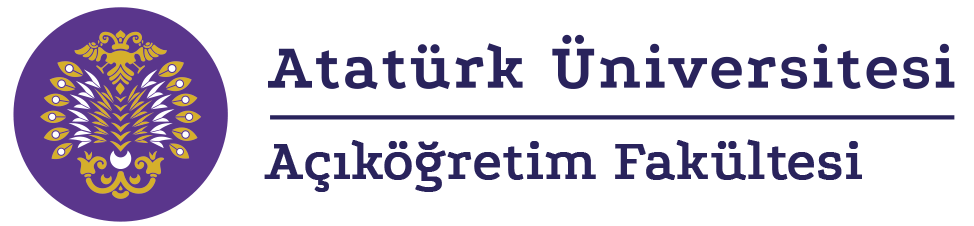 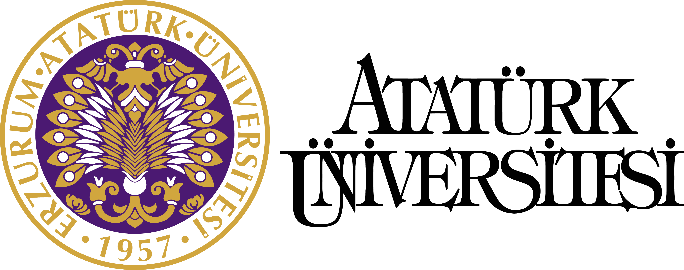 BİTİRME TEZİ / SEÇMELİ TASARIM TEZİKONU BAŞLIĞIÖğrenci/ler AD SOYADDANIŞMAN/LARERZURUM2018Her hakkı saklıdırÖZETKONU BAŞLIĞIAAAAAAAnahtar Kelimeler: AAAAAABSTRACTTHESSIS TOPICAAAAAKeywords: TEŞEKKÜRAAAAİÇİNDEKİLERÖZET	iABSTRACT	iiTEŞEKKÜR	iiiİÇİNDEKİLER	ivSİMGELER ve KISALTMALAR DİZİNİ	vŞEKİLLER DİZİNİ	viÇİZELGELER DİZİNİ	x1. GİRİŞ	12. KURAMSAL TEMELLER	22.1. Literatür Özeti	23. MATERYAL ve YÖNTEM	34. ARAŞTIRMA BULGULARI ve TARTIŞMA	45. SONUÇ ve ÖNERİLER	5ÖZGEÇMİŞ/LER	6SİMGELER ve KISALTMALAR DİZİNİE	Elastisite modülüε 	Birim Şekil değişimi ν	Poisson OranıWn	Doğal FrekansD	Sönüm OranıKısaltmalarUK	Ultrasonik KarıştırıcıMK	Mekanik KarıştırıcıÖrnek simgeler verilmiştir.ŞEKİLLER DİZİNİŞekil 1.1. AAAA	1Şekil 1.2. AAAA	1AAA	2AAAAA	3ÇİZELGELER DİZİNİÇizelge 3.1. AAAAA	31. GİRİŞAAAAAAA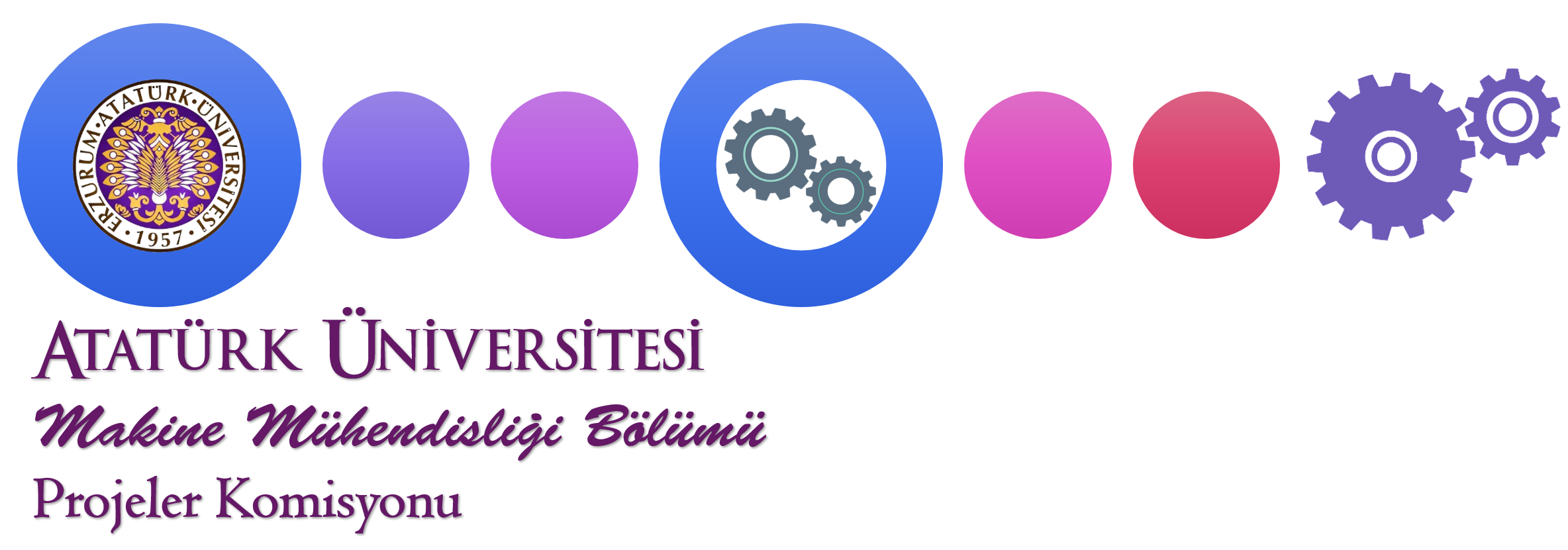 Şekil 1.1. AAAAŞekil 1.2. AAAA 2. KURAMSAL TEMELLERGiriş yapılır.2.1. Literatür ÖzetiAAA2.n. AAAAAn. alt başlığa kadar konuya dair bilgi verilebilir.3. MATERYAL ve YÖNTEMAAAAAÇizelge 3.1. AAAAA4. ARAŞTIRMA BULGULARI ve TARTIŞMAAAAAAAA5. SONUÇ ve ÖNERİLERAAAAAAAAAÖZGEÇMİŞ/LERAAAAA AAAAAAAAAAAAAAAAAAAAAAAAAAAAAAAAAAAAAAAAAAAAAAAAAAAAAAAAAAAAAAAAAAAAAAAA